Guía de ejerciciosObjetivos: OA1. Fundamentar decisiones en el ámbito financiero y económico personal o comunitario, a partir de modelos que consideren tasas de interés e índices económicos. OA d. Argumentar, utilizando lenguaje simbólico y diferentes representaciones, para justificar la veracidad o falsedad de una conjetura y evaluar el alcance y los límites de los argumentos utilizados.Instrucciones: Visite la siguiente página web de previred https://www.previred.com/web/previred/indicadores-previsionales, en la que usted obtendrá toda la información necesaria para responder y completar lo que se solicita a continuación.(vista previa)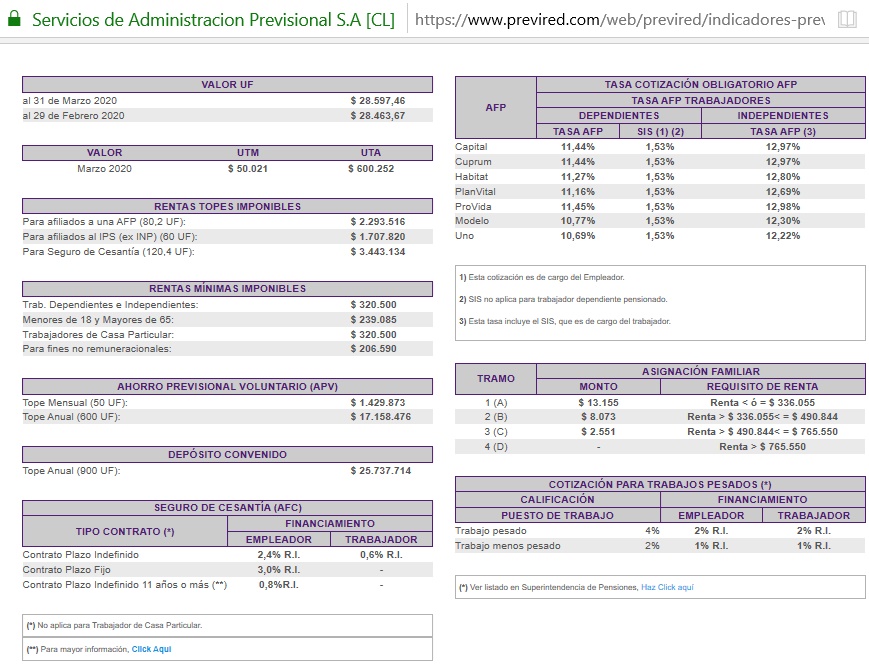 En el momento que empieces a trabajar con la información de la página, considera que día a día el valor de la U.F. irá variando.Francisco, un trabajador dependiente, posee una renta imponible de $580 000. Si él se encuentra en la AFP Habitat, ¿cuál es el monto en pesos del aporte a su fondo de pensiones?Si Francisco posee un contrato de plazo fijo (averigüe y escriba qué significa lo anterior), ¿cuál es el aporte del empleador por concepto de seguro de cesantía?Francisco tiene 3 hijos menores de edad y ha realizado los trámites para recibir la asignación familiar en su renta imponible. ¿Cuánto dinero le entregará el empleador  correspondiente por cada hijo?Si se considera entrada de dinero extra la asignación familiar y descuentos legales AFP, seguro de cesantía y seguro de salud (7%), confeccione una tabla que registre y detalle todas las variantes de su remuneración, destacando el monto final a recibir.Si Carla, una emprendedora gourmet que gracias a su entusiasmo y determinación, tiene una Pyme de almuerzos sanos y bajos en carbohidratos. Ella es una trabajadora independiente y ha calculado que su ingreso por concepto de renta es de $940 000. ¿Cuáles serían sus descuentos legales (imposiciones)?¿Cuánto sería su aporte mensual a su fondo de pensión, si ella cotiza en PlanVital?Según su plan de salud en una Isapre (por su género y edad), ella debe pagar su 7% de su renta y un adicional de $12 500, para cubrir el total del costo. ¿Cuánto es el dinero que ella invierte por este concepto?Detalle en una tabla el total de la renta de Carla, su aporte en AFP y de su Isapre, destacando el valor final de la renta a recibir.Usted ha sido contratad@ con plazo indefinido en una empresa de retail, para ejercer labores de supervisión y gestión de personal administrativo. Se le ofrece una renta líquida de $643250. Si usted tiene 1 hij@, ¿cómo bosquejaría su liquidación de sueldo (documento)? Indague y consulte. Luego, elabore un prototipo de documento que visualice: Asignaciones familiares, renta imponible, descuentos legales (AFP, salud, seguro de cesantía).Confeccione una lista de 7 conceptos nuevos vistos en clase o en esta guía, busque su significado y escríbalos, formando un vocabulario (escríbalo en la sección de talleres formativos, al final de su cuaderno).